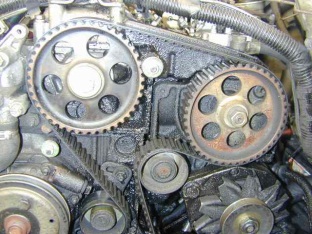 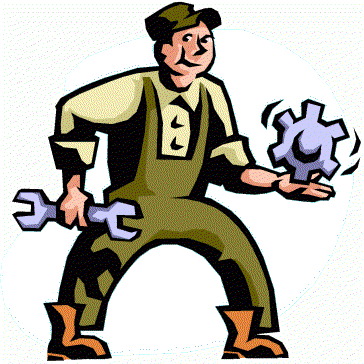 La mécanique automobile 10-4Les idées pour couvrir les RAG de la mécanique 10-4Entrevue avec l’élève pour  découvrir ses intérêts professionnels (concevoir un questionnaire auquel il devra répondre) et fixer les objectifs  et stratégies à utiliser pour  couvrir ses intérêts professionnels (Ex. emploi de temps pluri semestriel).Exposer sur le but du travail. Pourquoi travailles-tu?Quelles sont les ressources pouvant t’aider à chercher et à trouver du travail (EX. ALIS)?Déterminer les attentes, les droits et les responsabilités des employeurs et des employés. Quelle tenue vestimentaire pour quel métier (Exposé)?Décrire ses croyances personnelles concernant ce qui est bien ou mal et savoir évaluer les conséquences d’un comportement éthique ou contraire à l’éthique. comment il peut recourir à ses forces et à ses talents pour atteindre ses buts; connaitre les comportements appropriés et convenables et savoir se présenter de manière adaptée à l’activité ou au rôle, par son langage corporel, son apparence, ses vêtements, ses manièresQuels sont les risques (ex. : les risques chimiques, physiques, biologiques et ergonomiques) pouvant avoir des conséquences pour vous-même et pour les autres quels sont les dangers présents dans votre milieu de stage. Comment les éviter?Identifie cinq à dix causes (verbales et non verbales)de conflit dans un lieu de travail de ton choix  lié à la mécanique.  Présente-les par ordre d’importance, décrire ce qui faire pour les éviter. Si le geste a été fait comment pourrai-je le corriger?  Penser aux stratégies de communications suivantes :– écouter sans interrompre, – être capable de se faire entendre, – exprimer son désaccord avec courtoisie, – accepter les opinions différentes, – utiliser un langage verbal et corporel appropriéChoisir un métier que tu souhaiterais exercer et trouve les renseignements suivants relatif à ce métier.Nom du métierLieu où tu l’exerceras (province, ville)Salaire moyenFonctions conditions de travailCaractéristique personnellesÉtudesNormes sanitaires : quels sont les mesures nécessaires pour prévenir l’accident dans ton milieu de travailQuels peuvent être les emplacements des dispositifs de sécurité dans ton lieu de travail?Conditions de sécurité Etc…SIMDUT voir cours de sciencesQuels sont les principaux organismes et normes (codes) régissant l’industrie de la mécanique automobileTrouver quelques les nouveaux produits, les produits émergents et les avancées technologiques dans le domaine de la mécanique automobile. Quels sont les rapports et les interactions avec les clients dans le domaine de la mécanique automobile; Quels sont les services requis ou fournis; Quels sont les informations nécessaires pour effectuer un achat ou remplir un bon de travail (commande); Quel est l’importance du service à la clientèle pour toutes les entreprises ou industriesDécrire les outils ci-dessous. À quoi servent-ils? Comment les appelle-t-on en anglais? suivants : – les palans, – les crics rouleurs, – les chargeurs de batteriesConfectionne une présentation  dans lequel tu décriras comment les procédures adéquates pour la charge, le survoltage et le remplacement d’une batterie d’automobile.Stage pratiqueDécrire les principaux systèmes d’un moteur à quatre temps, par – le cycle à quatre temps, – la lubrification du moteur, – le refroidissement, – le carburant, – l’échappement, – le système d’allumage. Maitriser les procédures courantes d’entretien d’une automobile (sous le capot), par exemple :– la vidange d’huile, – la lubrification du châssis, – la vidange du liquide hydraulique, – la vérification du liquide de refroidissement, – la vérification et le remplacement de la courroie, – la vérification et le remplacement des tuyaux. Maitriser les procédures courantes pour entretenir l’extérieur d’une automobile– le lavage, – la lubrification des charnières, – le remplacement des balais d’essuie-glaces, – le remplacement d’un fusible, – le réglage d’un phare, – la vérification des clignotants et des feux de freinage. maitriser les procédures courantes d’entretien des pneus, par exemple : – la vérification de la pression des pneus, – le remplacement d’un pneu, – l’équilibrage d’un pneu, – le contrôle et la réparation des fuites, – la permutation des pneus.Visite un garagiste de ton choix. Pose-lui des questions dont la réponse te permettra de résoudre l’activité suivante : Quelles sont les principaux  problèmes  d’automobile liés au bruit, à l’odeur et aux indices visuels variés, par exemple : – des coups, des bruits, – une surchauffe, – un manque de puissance, – des fuites de liquides, – des problèmes d’allumage, – des vibrations, – des pertes de puissance électrique; utiliser tes connaissances des bruits, des odeurs et des indices visuels pour diagnostiquer les problèmes automobiles courants; énumérer les causes et les solutions des problèmes en fonction de ses diagnostiques utiliser la technologie la plus appropriée lors de l’exécution d’une tâche (ex. : le télécopieur, le courriel, le réseau ou le téléphone); utiliser toutes les fonctionnalités téléphoniques, répondre aux appels de façon  convenable, trouver les numéros et faire des appels téléphoniques; connaitre les opérations informatiques de base, par exemple : – utiliser les techniques de base pour saisir de l’information au clavier, – enregistrer, organiser et extraire correctement l’information, – trouver et sélectionner l’information et les idées à l’aide des moyens techniques et des systèmes d’information appropriés (ex. : Internet), – accéder aux messages électroniques et aux pièces jointes, les extraire et en envoyer; connaitre les procédures de branchement et d’utilisation des appareils audio, vidéo et numériques; connaitre les procédures pour l’envoi et la réception de télécopies et pour la configuration des télécopieurs; connaitre les procédures pour copier et imprimer des documents.